Electronic Document Recording Services[County name] is electronically recording (eRecording) land records. Documents that originate on paper, such as loan closing documents, are scanned and placed into their proper recording order. When fully integrated, the electronic document recording process takes only seconds.Advantages of eRecording with [County name]:Reduced labor, materials, postage, and courier costsShortened time gap to recordationFewer document errors and rejectionsElimination of payment errors on county feesIncreased security when sending and receiving documentsImproved tracking and filing of documentsReduced consumption of fuel, electricity, and paper
How to get started[County name] accepts documents from CSC eRecording at erecording.com. Please contact them to get started. A computer, scanner, and internet connection are all you need to begin eRecording today.[Please feel free to use the official CSC logo on your website. Click here to access the file, then right click and choose “Save As” to download it.]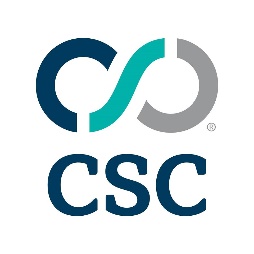 CSC contact informationeRecording support: 866-652-0111erecording@cscglobal.comerecording.com